З метою впорядкування діяльності Національної служби посередництва
і примирення з питань оцінки відповідності критеріям репрезентативності та підтвердження репрезентативності суб’єктів сторін профспілок та організацій роботодавців на період дії воєнного стану, відповідно до змін, внесених Указом Президента України від 31 січня 2023 року № 51/2023 «Про внесення змін до Указу Президента України від 17 листопада 1998 року № 1258/98» та інших змін, внесених до законодавства з питань організації діяльності державних органів та соціального діалогу, керуючись пунктом 7 Положення про Національну службу посередництва і примирення, затвердженого Указом Президента України від
17 листопада 1998 року № 1258/98, зі змінами:1. Затвердити склад Робочої групи Національної служби посередництва
і примирення (далі ‒ НСПП) з розроблення нормативно-правових актів з питань  репрезентативності та підтвердження репрезентативності суб’єктів сторін профспілок та організацій роботодавців на період дії воєнного стану та їх вдосконалення (далі ‒ Робоча група):ЗАПАРА Світлана Іванівна – перший заступник голови НСПП, голова Робочої групи;МИХАЙСЬКИЙ Олексій Євгенович ‒ головний спеціаліст відділу правового забезпечення НСПП, секретар Робочої групи;МАРЧУК Роман Валентинович – керівник апарату НСПП, член Робочої групи;ГРИНЬКО Валерій Валерійович – начальник відділу правового забезпечення НСПП, член Робочої групи;БІЛОУСОВА Валентина Миколаївна – головний спеціаліст з питань запобігання та виявлення корупції НСПП, член Робочої групи;ЯСКЕВИЧ Наталія Василівна – виконуючий обов’язки начальника відділу аналітично-інформаційної роботи та прогнозування НСПП, член Робочої групи;ЗАРЬКО Надія Іванівна – незалежний експерт, радник голови НСПП, член Робочої групи (за згодою);ЄВЧЕНКО Оксана Олегівна ‒ начальник відділення НСПП в Черкаській області, член Робочої групи;АТАМАНЮК Оксана Анатоліївна ‒ начальник відділення НСПП
в Полтавській області, член Робочої групи;ДЕМИДЮК Володимир Михайлович ‒ начальник відділення НСПП у Волинській області, член Робочої групи;КРАЙНОСВІТ Оксана Юріївна - начальник відділення НСПП в Кіровоградській області, член Робочої групи;ХІМЧАК Артур Борисович ‒ начальник відділення НСПП в Донецькій області, член Робочої групи;МАЗУР Юрій Олександрович ‒ начальник відділення НСПП в місті Києві та Київській області, член Робочої групи.2. Керівникам структурних підрозділів центрального апарату НСПП та начальникам відділень НСПП в областях (далі - керівники підрозділів), головам відповідних комісій з проведення оцінки відповідності критеріям репрезентативності та підтвердження репрезентативності суб’єктів сторін профспілок і організацій роботодавців на національному, галузевому та територіальному рівнях:- до 25 квітня 2023 року сформувати і надати голові Робочої групи проєкт Порядку продовження строку дії свідоцтв про підтвердження репрезентативності суб’єктів сторін профспілок та організацій роботодавців, з метою впорядкування відповідної діяльності на період воєнного стану;- до 01 червня 2023 року сформувати і надати голові Робочої групи письмові пропозиції щодо перегляду наступних нормативно-правових актів та методичних рекомендацій НСПП:- Порядку оцінки відповідності критеріям репрезентативності та підтвердження репрезентативності суб’єктів сторін профспілок та організацій роботодавців, затвердженого наказом НСПП від 21 липня 2011 року № 73;- Положення про комісії з проведення оцінки відповідності критеріям репрезентативності та підтвердження репрезентативності суб’єктів сторін профспілок і організацій роботодавців, затвердженого наказом НСІШ від 01 серпня 2011 року № 80;- Порядку проведення Національною службою посередництва
і примирення та її відділеннями в Автономній Республіці Крим та областях,
в місті Києві та Київській області вибіркових перевірок для оцінки відповідності критеріям репрезентативності (підтвердження репрезентативності) суб’єктів сторін профспілок і організацій роботодавців, затвердженого наказом НСПП від 19 серпня 2011 року № 89;- Методичних рекомендацій щодо організації підготовки та проведення процедури оцінки відповідності критеріям репрезентативності (підтвердження репрезентативності) суб’єктів сторін профспілок і організацій роботодавців, затверджених наказом НСПП від 24 червня 2019 року № 44.- забезпечити надання голові Робочої групи оригіналів документів, зазначені у пункті 2 цього розпорядження та їх електронних версій у форматі файлів PDF та Word.3. Голові Робочої групи:- організувати роботу робочої групи щодо розробки Порядку продовження строку дії свідоцтв про підтвердження репрезентативності суб’єктів сторін профспілок та організацій роботодавців;- врахувати зміни, що відбулися у Законах України «Про професійні спілки, їх права та гарантії діяльності», «Про організації роботодавців, їх об’єднання, права і гарантії їх діяльності», «Про колективні договори і угоди», «Про порядок вирішення колективних трудових спорів (конфліктів)», «Про соціальний діалог в Україні» та у Положенні про Національну службу посередництва і примирення, затвердженого Указом Президента України від
17 листопада 1998 року № 1258/98, зі змінами;- до 15 червня 2023 року узагальнити пропозиції від відділень НСПП;- після набуття чинності проєктом Закону України «Про колективні угоди та договори» від 02 серпня 2022 року № 7628 подати встановленим порядком проект розпорядження НСПП про затвердження Порядку продовження строку дії свідоцтв про підтвердження репрезентативності суб’єктів сторін профспілок та організацій роботодавців;- до 15 червня 2023 року узагальнити пропозиції (щодо приведення у відповідність до законодавства нормативно-правових актів НСПП з питань репрезентативності) та сформувати відповідні проекти нормативно-правових актів та методичних рекомендацій НСПП для подальшого їх направлення для погодження зі сторонами соціального діалогу;- запросити за згодою представників сторін соціального діалогу, профспілок і організацій роботодавців, а також радників голови НСПП, які мають необхідний професійний, практичний і фаховий досвід до участі у роботі у перегляді нормативно-правових актів з питань оцінки репрезентативності. 4. Відділу цифрового розвитку та стратегічних комунікацій НСПП забезпечити оприлюднення цього розпорядження на офіційному вебсайті НСПП.5. Контроль за виконанням цього розпорядження залишаю за собою.Голова									  Дмитро КУХНЮК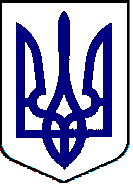 НАЦІОНАЛЬНА СЛУЖБА ПОСЕРЕДНИЦТВА І ПРИМИРЕННЯРОЗПОРЯДЖЕННЯ«12» квітня 2023 рокум. Київ№ 28Про затвердження складу Робочої групи Національної служби посередництва і примирення